Δρ. Φώτης Παναγίδης – Καθηγητής 	 	Academic Personnel Short Profile / Short CV 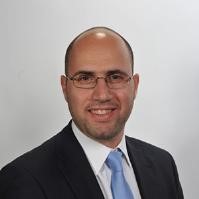 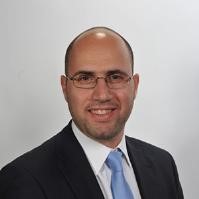  Field of Specialization :Τεχνολογικό Πανεπιστήμιο ΚύπρουΠαναγίδηςΌνομα:ΦώτηςΚαθηγητήςΔιοίκησης και ΟικονομίαςΝαυτιλιακώνΝαυτιλιακά και Ναυτιλιακά ΟικονομικάPhD/Διδακτορικό Ναυτιλιακά Οικονομικά1998Πανεπιστήμιο ΠλύμουθΙνστιτούτο Ναυτιλιακών ΣπουδώνΟικονομικά Διαχείρισης ΠλοίωνBSc (Hons) Maritime Business with Maritime Law1995Πανεπιστήμιο ΠλύμουθΙνστιτούτο Ναυτιλιακών ΣπουδώνCert TLHE (Certificate in Teaching and Learning in Higher Education)1997Πανεπιστήμιο ΠλύμουθΙνστιτούτο Ναυτιλιακών Σπουδών20082022Τεχνολογικό Πανεπιστήμιο ΚύπρουΛεμεσόςΚαθηγητής20032008CIIM (Διεθνές Ινστιτούτο Κύπρου)ΛευκωσίαΑναπληρωτής Καθηγητής19992003Πανεπιστήμιο Χονγκ ΚονγκΧονγκ ΚονγκΕπίκουροςΚαθηγητήςRef. Number Year Title Other authors Journal and Publisher /  Conference Vol. Pages 12022Dynamic volatility spillovers and investor sentiment components across shipping freight marketsMelas, K., Tsouknidis, D.A.Maritime Economics and Logistics24368-39422022Green supply chain management and financial performance in the shipping industryAlexandrou, S., Tsouknidis, D.A. Alexandrou, A. Maritime Policy and Management49376-39532021Maritime Logistics, 3rd ed.Song, D.W.London: Kogan page42019 Routledge 	Handbook 	of Maritime Management London: Routledge 5 2018 Principles of Chartering, 3rd ed.  New York: Create Space 6 2017 Shipping Operations Management Visvikis, I. Netherlands: Springer 7 2017 Reforming port authorities through multiple concession agreements: The case of Cyprus Lambertides, N. and Andreou, Ch. Research in Transportation Business and Management 22 pp. 58-66 8 2016 The impact of vertical integration on inventory turnover and operating performance in supply chains,  Andreou, P.C, Louca C., International Journal of Logistics 19 (3) pp. 218-238. 9 2015 The effect of institutional factors on public-private partnership success in portsParola, F., Lam, JSL. Transportation Research A  71(1) pp. 110-127102015 Corporate strategies and profitability of maritime logistics firms,  Parola, F., Satta, G.  Maritime Economics & Logistics 17 pp. 52-78. Ref. Number Period Organization Title of Position or Service Key Activities 1 2013-current Transportation Research E Editorial Board  Editorial duties 2 2011-current Journal of Business Logistics, Editorial Board, (European Regional Editor) Editorial duties 3 2011-current International Journal of Physical Distribution and Logistics Management, Editorial Board  Editorial duties 4 2007-current Maritime Policy & Management, Editorial Board Editorial duties 52009-2016Αρχή Λιμένων Κύπρου Vice president Board of DirectorsVice president